Załącznik Nr 1 do SIWZZAMAWIAJĄCY:Miejska Biblioteka Publiczna 
im. Marii Nogajowej w Czeladzi
ul. 1 Maja 27, 41-250 CzeladźFORMULARZ OFERTYOferta złożona do postępowania o udzielenie zamówienia publicznego  w trybie podstawowym na zadanie pn.: Zamówienia realizowane w ramach zadania: "Modernizacja budynku Miejskiej Biblioteki 
Głównej im. Marii Nogajowej w Czeladzi wraz z montażem windy" pn. „Zaprojektowanie 
i wykonanie modernizacji źródła ciepła - z kotłowni olejowej na kotłownie olejową z pompą ciepła - w budynku Miejskiej Biblioteki Publicznej w Czeladzi”.Dane dotyczące Wykonawcy** W przypadku Wykonawców składających ofertę wspólnie należy wskazać wszystkich Wykonawców
 występujących wspólnie lub zaznaczyć, iż wskazany podmiot (Pełnomocnik/Lider) występuje w imieniu 
 wszystkich podmiotów składających ofertę wspólnie.Oferujemy wykonanie przedmiotu zamówienia publicznego za cenę brutto:za roboty budowlane wraz z instalacją pompy ciepła wynagrodzenie w wysokości……….. (brutto), podatek VAT ………..%;za wykonanie projektów instalacji/pompy ciepła wynagrodzenie w wysokości ………(brutto), podatek VAT …………..%.co stanowi łącznie wynagrodzenia w wysokości……….. (brutto).słownie: …………………………………………………………………………………Oświadczam, że kosztorysy ofertowe wykonałem przyjmując poniższe dane wyjściowe do kosztorysowania: - stawki robocizny kosztorysowej	Rg 	= .......................................... zł / r-g- wskaźnik narzutów kosztów pośrednich	Kp 	= ........................................... % od R+S- wskaźnik narzutów zysków	Zysk 	= ........................  % liczony od R+S+Kp- wskaźnika narzutów do zakupu materiałów	Kz 	= ................................ % liczonych od M.(wypełnić jeśli dotyczy) Wybór oferty prowadzić będzie do powstania u Zamawiającego obowiązku podatkowego w zakresie następujących towarów/usług: ..........................................................................................................................(wypełnić jeśli dotyczy)   Wartość ww. towarów lub usług bez kwoty podatku wynosi: ...........................................................................(wypełnić jeśli dotyczy) Stawka podatku od towarów i usług, która zgodnie z wiedzą Wykonawcy będzie miała zastosowanie: ...............................................................................................................................................Wypełnić o ile wybór oferty prowadziłby do powstania u Zamawiającego obowiązku podatkowego zgodnie z przepisami o podatku od towaru i usług w przeciwnym razie zostawić niewypełnione.Okres gwarancji na wykonane roboty i pozostałe zainstalowane urządzenia*: *Wykonawca zaznacza okres gwarancji.W przypadku braku zaznaczenia przyjmuje się zaoferowanie minimalnego okresu gwarancji tj. 5 lat i brak przyznanych punktów (0 pkt).Okres świadczenia usługi serwisowej*: *Wykonawca zaznacza okres świadczenia usługi serwisowej.W przypadku braku zaznaczenia przyjmuje się zaoferowanie minimalnego okresu świadczenia usługi 
serwisowej tj. 5 lat i brak przyznania punktów (0 pkt).Termin realizacji zamówienia - zgodnie z zapisami SWZRodzaj przedsiębiorstwa jakim jest Wykonawca (zaznaczyć właściwą opcję):Niniejszym oświadczam, że:zapoznałem się z warunkami zamówienia i przyjmuję je bez zastrzeżeń;zapoznałem się z projektowanymi postanowieniami umowy, które zostaną wprowadzone do treści umowy w sprawie zamówienia (Załącznik 5 do SWZ) i przyjmuję je bez zastrzeżeń;przedmiot oferty jest zgodny z przedmiotem zamówienia;jestem związany niniejszą ofertą przez okres wskazany w SWZ.oświadczam, że wypełniłem obowiązki informacyjne przewidziane w art. 13 lub art. 14 RODO* wobec osób fizycznych, od których dane osobowe bezpośrednio lub pośrednio pozyskałem w celu ubiegania się o udzielenie zamówienia publicznego w niniejszym postępowaniu**.(*) rozporządzenie Parlamentu Europejskiego i Rady (UE) 2016/679 z dnia 27 kwietnia 2016 r. w sprawie ochrony osób fizycznych w związku z przetwarzaniem danych osobowych i w sprawie swobodnego przepływu takich danych oraz uchylenia dyrektywy 95/46/WE (ogólne rozporządzenie o ochronie danych) (Dz. Urz. UE L 119 z 04.05.2016, str. 1). (**) w przypadku gdy Wykonawca nie przekazuje danych osobowych innych niż bezpośrednio jego dotyczących lub zachodzi wyłączenie stosowania obowiązku informacyjnego, stosownie do art. 13 ust. 4 lub art. 14 ust. 5 RODO treści oświadczenia wykonawca nie składa (usunięcie treści oświadczenia np. przez jego wykreślenie).Niżej podaną część/zakres zamówienia, wykonywać będą w moim imieniu podwykonawcy:Oferta została złożona na  …  zapisanych stronach, (kolejno ponumerowanych).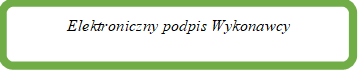 Nazwa (firma) Wykonawcy *Nazwa (firma) Wykonawcy *Nazwa (firma) Wykonawcy *AdresWojewództwo: AdresWojewództwo: AdresWojewództwo: REGON:REGON:NIP:Poniższe dane podaję dobrowolnie, w celu usprawnienia kontaktu z Miejską Biblioteką Publiczną im. Marii Nogajowej w Czeladzi w zakresie prowadzonego postępowaniaPoniższe dane podaję dobrowolnie, w celu usprawnienia kontaktu z Miejską Biblioteką Publiczną im. Marii Nogajowej w Czeladzi w zakresie prowadzonego postępowaniaPoniższe dane podaję dobrowolnie, w celu usprawnienia kontaktu z Miejską Biblioteką Publiczną im. Marii Nogajowej w Czeladzi w zakresie prowadzonego postępowaniaTelefon:e-mail: Adres e-mail za pomocą którego Wykonawca będzie porozumiewał się z ZamawiającymOsoba do kontaktu: ……………………………………………………………………………………………Tel.: ……………………………………………………………………………………………………………e-mail: ………………………………………………………………………………………………………….Osoba do kontaktu: ……………………………………………………………………………………………Tel.: ……………………………………………………………………………………………………………e-mail: ………………………………………………………………………………………………………….Osoba do kontaktu: ……………………………………………………………………………………………Tel.: ……………………………………………………………………………………………………………e-mail: ………………………………………………………………………………………………………….5 LAT - w przypadku zaznaczenia tej opcji Wykonawca otrzyma 0 pkt6 LAT (lub więcej) - w przypadku zaznaczenia tej opcji Wykonawca otrzyma 20 pkt5 LAT - w przypadku zaznaczenia tej opcji Wykonawca otrzyma 0 pkt6 LAT (lub więcej) - w przypadku zaznaczenia tej opcji Wykonawca otrzyma 20 pktMikroprzedsiębiorstwo (Przedsiębiorstwo, które zatrudnia mniej niż 10 osób i którego roczny obrót lub roczna suma bilansowa nie przekracza 2 milionów EURO).Małe przedsiębiorstwo(Przedsiębiorstwo, które zatrudnia mniej niż 50 osób i katorgo roczny obrót lub roczna suma bilansowa nie przekracza 10 milionów EURO). Średnie przedsiębiorstwo(Przedsiębiorstwo, które nie jest mikroprzedsiębiorstwem ani małym przedsiębiorstwem i które zatrudnia mniej niż 250 osób i którego roczny obrót nie przekracza 50 milionów EUR. lub roczna suma bilansowa nie przekracza 43 milionów EURO).Jednoosobowa działalność gospodarczaOsoba fizyczna nieprowadząca działalności gospodarczejInne (jakie?): …………………………………Lp.Część/zakres zamówieniaNazwa (firma) podwykonawcy1.2.3.